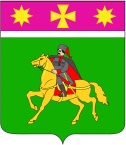 АДМИНИСТРАЦИЯ ПОЛТАВСКОГО СЕЛЬСКОГО ПОСЕЛЕНИЯКРАСНОАРМЕЙСКОГО РАЙОНА П О С Т А Н О В Л Е Н И Еот 6.04.2021г.                                                                                              № 95/1станица ПолтавскаяОб утверждении перечня получателей субсидии из бюджета Полтавского сельского поселения Красноармейского района на финансовое обеспечение затрат, связанных с выполнением работ, оказанием услуг по ремонту систем водоснабжения, водоотведения 	На основании постановления администрации Полтавского сельского поселения Красноармейского района  «Об утверждении  Порядка предоставления субсидий юридическим лицам (за исключением субсидий государственным (муниципальным) учреждениям), индивидуальным предпринимателям, а также физическим лицам – производителям товаров, работ, услуг из бюджета Полтавского сельского поселения Красноармейского района на финансовое обеспечение затрат, связанных с выполнением работ, оказанием услуг по ремонту систем водоснабжения», протокола заседания комиссии по отбору получателей субсидий из бюджета Полтавского  сельского поселения Красноармейского района на финансовое обеспечение затрат, связанных с выполнением работ, оказанием услуг по ремонту систем водоснабжения, водоотведения, п о с т а н о в л я ю:1. Утвердить перечень получателей субсидии  из бюджета Полтавского сельского поселения Красноармейского района на финансовое обеспечение затрат, связанных с выполнением работ, оказанием услуг по ремонту систем водоснабжения, водоотведения(прилагается).2. Контроль за выполнением настоящего постановления оставляю за собой.     3. Постановление вступает в силу со дня его подписания.ГлаваПолтавского сельского поселенияКрасноармейского района                                                                    В.А. ПобожийПЕРЕЧЕНЬполучателей  субсидиииз бюджета Полтавского сельского поселения  Красноармейского района на финансовое обеспечение затрат, связанных с выполнением работ, оказанием услуг по ремонту систем водоснабжения, водоотведенияГлава Полтавского сельского поселения  Красноармейского района                                                                В. А. ПобожийПриложениеУТВЕРЖДЕНпостановлением администрации
Полтавского сельского поселенияКрасноармейского района  от « 6 » апреля   2021 г. № 95/1№ п/п№ заявленияНаименование организации11МП «ЖКХ» Красноармейского района